HAHNDORF BOWLING CLUB INC.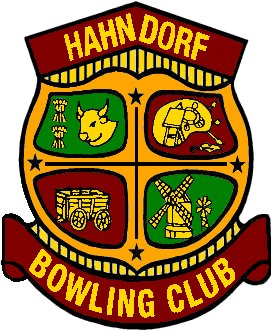 Mixed Fours MedleyMedley of Fours & PairsMonday 9th March 20209.30am for 10.00am start$1,500 Prize Money$80 per team, lunch includedDress – bowls attireRegistrations to Phil Nagel 0407 974 424